			Yaxham Church of England (VA)  Primary School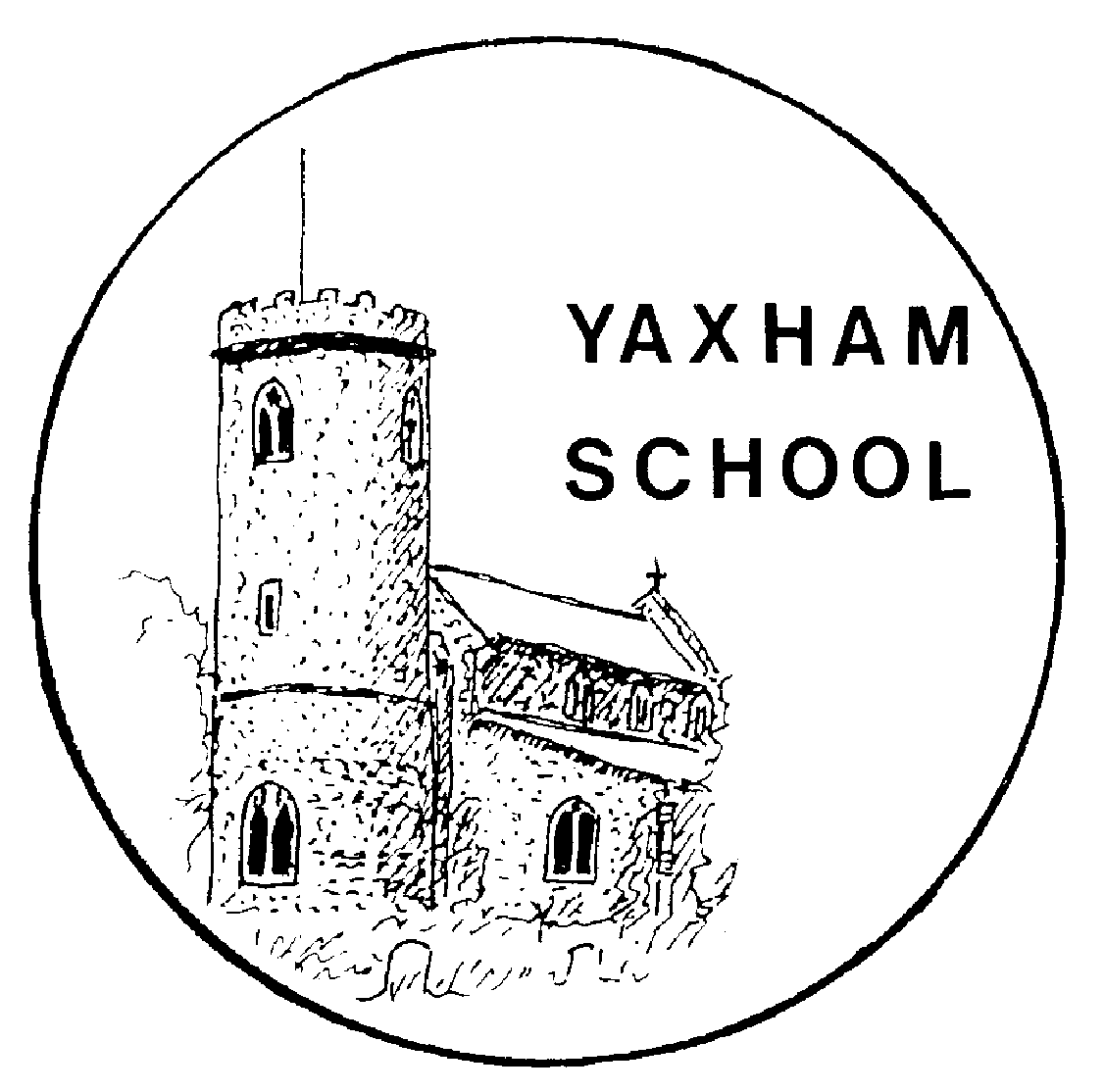 					 Clint Green, Yaxham, Dereham, Norfolk, NR19 1RU							Tel. 01362 692033						e-mail: office@yaxham.norfolk.sch.uk 						           https://www.yaxhamprimaryschool.co.uk  Headteacher: Mrs Jennie Müller				      Chair of Governors: Mrs Michelle Parnell Dear Parents,Due to the ongoing coronavirus outbreak, a home learning pack has been provided for your child. This is as much for their routine and sense of well-being as it is for educational reasons. Types of WorkThe pack has some stand-alone activities for maths, reading comprehension and grammar. A writing book has also been provided for children to do some creative writing in. Please use the website http://www.pobble365.com/ for ideas. Each day has a different picture, with some questions and tasks to give you ideas. We sometimes do these in class, so children should be familiar with what to do. In the packs, children have selected a reading book from the library to read at home. Of course, children could read any of their own books they have at home, too. For additional maths, children should continue to use the Times Tables Rockstars app/website. A reminder of their log-in is in the pack. Although SATs won’t happen in May, Year 6s could still work through their practice books, as the learning in them is valid regardless of the exams. Communicating via TapestryThe best way to communicate with me is via Tapestry. This is useful for sharing pictures, videos and comments about your child’s learning. You will have been emailed log in details in the past to use  it. I have included a parents’ guide to using Tapestry in the pack. Communicating by EmailAll children have a school email address, which works on google mail. This will be useful for emailing word documents, powerpoints or anything else that can’t as easily be shared on Tapestry. You can go directly to gmail or you can search for Norfolk Cloud Portal and then google mail. Their username and password is written on their packs. Emails should be sent to: eagles@yaxham.norfolk.sch.uk Yours,Sam Moore, Class 3 teacher